Памятка для воспитателейКлассификация типов проектовПамятка для воспитателейПримерный план работы воспитателя по проектуТема проекта.Состав участников проекта.Направленность проекта по линиям развития личности ребенка.Физическое                 Социальное            Познавательное            Эстетическое      развитие                       развитие                    развитие                      развитиеТип проекта Цель проектаЗадачи по проектуСоставление плана-схемы проектаПрезентация проекта,открытое занятиеПамятка для воспитателей «Как правильно оформить свой проект»Титульный лист: название, кто разработал (ФИО педагога, адрес ДОУ)Содержание (все, что будет представлено в папке):Актуальность проектаТип проектаСостав участников проектаСрок реализации проектаПродолжительность проектаЦель проектаМежпредметные связи в процессе реализации проектаОписание продукта, полученного в результате проекта (должен быть один)Форма проведения презентации проектаМатериально-технические ресурсы, необходимые для выполнения проектаПоэтапная совместная деятельность по решению задач проекта (план-схема)Ожидаемый результат (для всех участников проекта)Диагностика (чистая таблица с вопросами)Приложения к проектуПримечание:  - затем идут ответы на все эти пунктыПриложение к проекту:Конспекты игр, занятий, бесед, которые будут использоваться в процессе реализации проектаПриложение из опыта работы (если данный проект уже был реализован):Заполненная диагностикаДиаграмма в % по результатам диагностикиВыводы по результатам реализованного проектаРезультаты полученные в ходе реализации проекта (для всех участников проекта)Фотоприложение:Фотографии должны быть подписаны (кто и где изображен на них)Примечание:5 пунктов должны быть оформлены отдельным титульным листом (название)В записях не должно быть сокращений.При планировании практического этапа проекта необходимо учитывать его реальную продуктивность.Если проект осуществляется не одним, а несколькими педагогами, то необходимо указать всех авторов проекта или разработчика проекта и его соавтора.Проект должен быть оформлен в едином стиле.Если в проекте есть анкеты (детей, педагогов, родителей), то по всем анкетам должны быть представлены выводы (сколько опрошено, что получилось, какой общий результат).ПАМЯТКА ДЛЯ ПЕДАГОГАВ процессе обучения педагогами должны использоваться различные методы обучения, но необходимо помнить, что в традиционной пассивной педагогике:педагог учит – воспитанник учится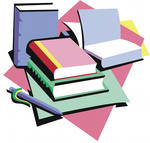 педагог думает – воспитанник производитпедагог выбирает – воспитанник принимаетпедагог активен – воспитанник пассивенпедагог авторитарен – воспитанник                       несвободенПри использовании же интерактивных методов обучения в корне меняются соотношения «педагог-воспитанник»:воспитанник определяет цель деятельности – педагог помогает ему в этомвоспитанник открывает новые знания – педагог рекомендует источники знанийвоспитанник выбирает – педагог содействуетвоспитанник активен – педагог создает условия для проявления активности